		Соглашение		О принятии единообразных технических предписаний для колесных транспортных средств, предметов оборудования 
и частей, которые могут быть установлены и/или использованы на колесных транспортных средствах, и об условиях взаимного признания официальных утверждений, выдаваемых на основе этих предписаний* (Пересмотр 2, включающий поправки, вступившие в силу 16 октября 1995 года)		Добавление 96 − Правила № 97		Пересмотр 1 – Поправка 4Дополнение 8 к поправкам серии 01 – Дата вступления в силу: 18 июня 2016 года		Единообразные предписания, касающиеся официального утверждения систем охранной сигнализации транспортных средств (СОСТС) и механических транспортных средств в отношении их систем охранной сигнализации (СОС)Данный документ опубликован исключительно в информационных целях. Аутентичным и юридически обязательным текстом является документ ECE/TRANS/WP.29/2015/87.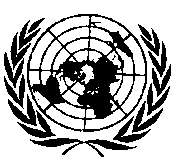 ОРГАНИЗАЦИЯ ОБЪЕДИНЕННЫХ НАЦИЙПункт 6.9.1 изменить следующим образом:«6.9.1		Для обеспечения информации о режиме СОСТС (включена, отключена, период включения сигнализации, сигнализация включена) допускается установка оптических индикаторов внутри и оптических сигналов снаружи пассажирского салона. Любой оптический сигнал, расположенный снаружи, или любые устройства освещения и световой сигнализации, используемые снаружи пассажирского салона, должны отвечать требованиям Правил № 48».Пункт 18.9.1 изменить следующим образом:«18.9.1	Для обеспечения информации о режиме СОС (включена, отключена, период включения сигнализации, сигнализация включена) допускается установка оптических индикаторов внутри и оптических сигналов снаружи пассажирского салона. Любой оптический сигнал, расположенный снаружи, или любые устройства освещения и световой сигнализации, используемые снаружи пассажирского салона, должны отвечать требованиям Правил № 48».Пункт 32.6.1 изменить следующим образом:«32.6.1	Для обеспечения информации о режиме иммобилизатора (включен, отключен, переход из положения "включено" в положение "отключено" и наоборот) допускается установка оптических индикаторов внутри и оптических сигналов снаружи пассажирского салона. Любой оптический сигнал, расположенный снаружи, или любые устройства освещения и световой сигнализации, используемые снаружи пассажирского салона, должны отвечать требованиям Правил № 48».E/ECE/324/Rev.1/Add.96/Rev.1/Amend.4−E/ECE/TRANS/505/Rev.1/Add.96/Rev.1/Amend.4E/ECE/324/Rev.1/Add.96/Rev.1/Amend.4−E/ECE/TRANS/505/Rev.1/Add.96/Rev.1/Amend.411 July 2016